Starters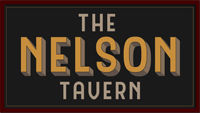 Goats Cheese, Basil & Sundried Tomato Arancini Balls, Roast Red Pepper Coulis £6.50 (v)Duck, Cognac & Tarragon Rillette, Sourdough Toast, Spiced Apple & Brandy Chutney £7.50Crispy Red Shrimp, Mango, Roast Red Pepper Salsa, Tortillas & Sweet Chilli Sauce £8.00 (v)Atlantic Prawn Marie Rose Cocktail, Brown Bread & Butter £7.50 (v)Homemade Soup of The Day, Crusty Ciabatta £6.00 (ve, gf)Crispy Salt & Pepper Squid, Sweet Chilli Sauce & Mixed Salad £7.50 (v)Char-Grilled Halloumi on A Flatbread, Hummus, Tzatziki, Star Anise & Mint Red Cabbage Slaw, Herb Dressing £7.00 (v)Spiced Falafel Tortilla’s, Mango & Roast Red Pepper Salsa, Sweet Chilli Sauce £7.00 (v)MainsHand Pressed 100% Beef Burger Served on A Brioche Bun, Burger Sauce, Salad, Slaw & Fries £13.00Spiced Buttermilk Chicken Breast Burger Served on A Brioche Bun, Smoked Garlic & Paprika Mayo, Salad, Slaw & Fries £13.00Home Cooked Dorset Ham, Double Hens Eggs, Triple Cooked Chips with Seasonal Salad £13.00 (gf)Beer Battered Fresh Haddock, Triple Cooked Chips, Garden Peas & Homemade Tartare Sauce £13.50Breaded Whole Tail Scampi, Triple Cooked Chips, Garden Peas & Homemade Tartare Sauce £13.50Handmade Mint & Lamb Kofte Kebabs, Served with Tzatziki, Flatbread, Slaw & Sweet Potato Fries £15.00 (gf)Char Grilled Chipotle Marinated Flank Steak Taco’s with Chimichurri Sauce, Slaw, Fries, Crispy Onions & Optional Hot Sauce £16.00 Smoked Aubergine, Parsnip & Roast Red Pepper Curry, Cauliflower & Spinach Pakora, Poppadom’s, White Rice & Mango Chutney £14.00 (ve, gf)Homemade Spicy Bean Burger on A Pretzel Bun, Spicy Vegan Garlic Mayo, Salad, Slaw & Sweet Potato Fries£13.00 (ve)Slow Cooked Dorset Pork Belly, Breaded Spring Onion & Chive Potato Cake, Wilted Spinach, Red Wine Gravy & Spiced Apple Chutney £16.00Slow Braised Brisket & Red Wine Lasagna, Garlic & Herb Ciabatta & Dressed Seasonal Salad £14.00Chicken & Bacon Caesar Salad with Caesar Dressing, Cherry Tomatoes, red Onion & Cucumber £13.00 (gf)Vegan Falafel Taco’s, Star Anise Red Cabbage Slaw, Spicy Vegan Mayo, Salad & Sweet Potato Fries £13.00 (ve)Sharing BoardsFishermen’s Friend; Atlantic Prawns in Marie Rose, Salt & Pepper Squid, Whole Tail Scampi, Crispy Red Shrimp, Haddock Goujons, Crusty Ciabatta £ 20.00 (v)Meat Lovers; Duck Rillette, Lamb & Mint Kofte Kebab, Crispy Pork Belly, Chicken Lollipops, Crusty Ciabatta £20.00Veg Mezze; Goats Cheese & Sundried Tomato Arancini, Char Grilled Halloumi, Star Anise Red Cabbage Slaw, Hummus, Selection of Dips & Flatbread £14.00 (v)SandwichesMonday- Saturday Lunch Time OnlyChoice of White or Brown Bloomer. GF Options Available Fish Finger with Tartare Sauce £7.50Cheese & Pickle £6.50Ham, Cheese & Tomato £7.50Chicken Club £8.50Prawn & Marie Rose Sauce £8.00Goats Cheese & Sundried Tomato £7.00Add Fries For £1.00ExtrasFries £3.00                                                          Handmade Onion Rings £3.50Chunky Chips £3.00                                          Marinated Olives £3.00Sweet Potato Fries £3.50                                     Side Vegetables £3.00Parmesan & Truffle Fries £4.00                         Hummus & Flatbreads £4.00Garlic Bread £3.50                                              Side Salad £3.00Cheesy Garlic Bread £4.00                           We are a fresh food establishment who can cater for any dietary requirements. Please speak to a member of staff who will happily ask one of the kitchen team to assist with any allergen queries. Please also bear with the team if there is a delay on food as everything is made in house.Vegetarian (V) Gluten Free (GF) Vegan (VE)